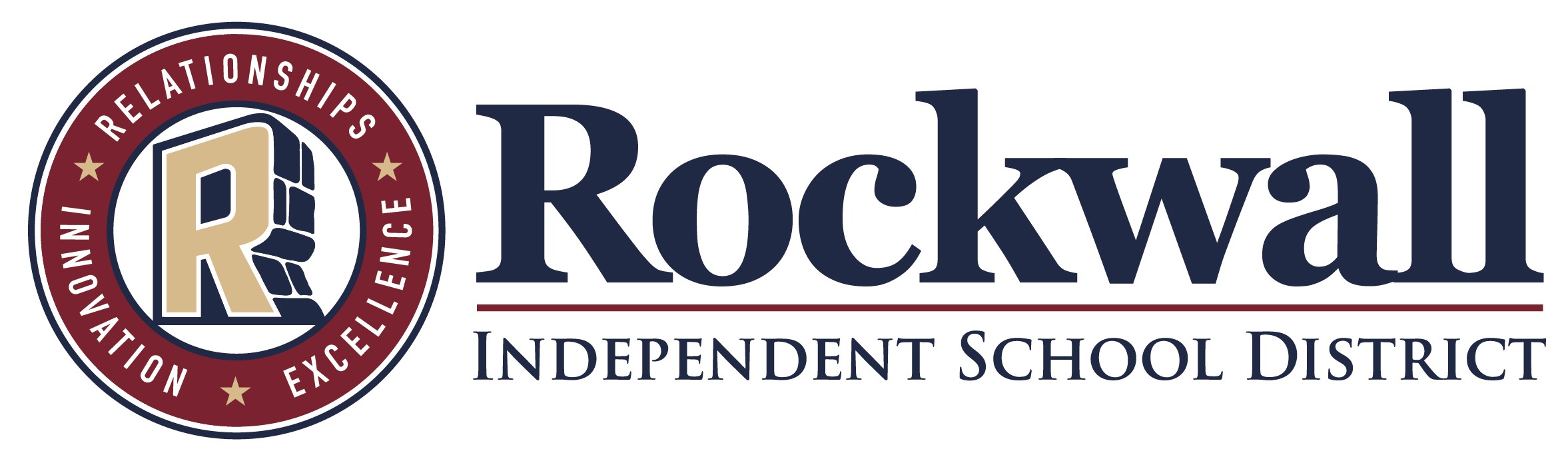 ROCKWALL ISD GIFTED AND TALENTED SERVICESPARENT/STUDENT/APPLICATION FOR CHANGE OF STATUS FURLOUGH FORMSTUDENT:_______________________________________     Grade:______________________DOB:___________________________________________       ID#________________________School Year:_____________________________________       Phone#:____________________Parent/Guardian:_________________________________Address:________________________________________________________________________                    (Street)                                                (City, State, & Zip)	FURLOUGH:Duration:         Fall               Spring                 Full Academic Year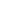 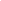 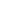 Reason(s) for the furlough:Student Signature:____________________________________________________Date:___________Parent/Guardian Signature:_____________________________________ Date:____________________To be completed by Campus G/T Review Committee:Request is:  __Approved    __Denied    Date:__________________________Committee Member Signatures: